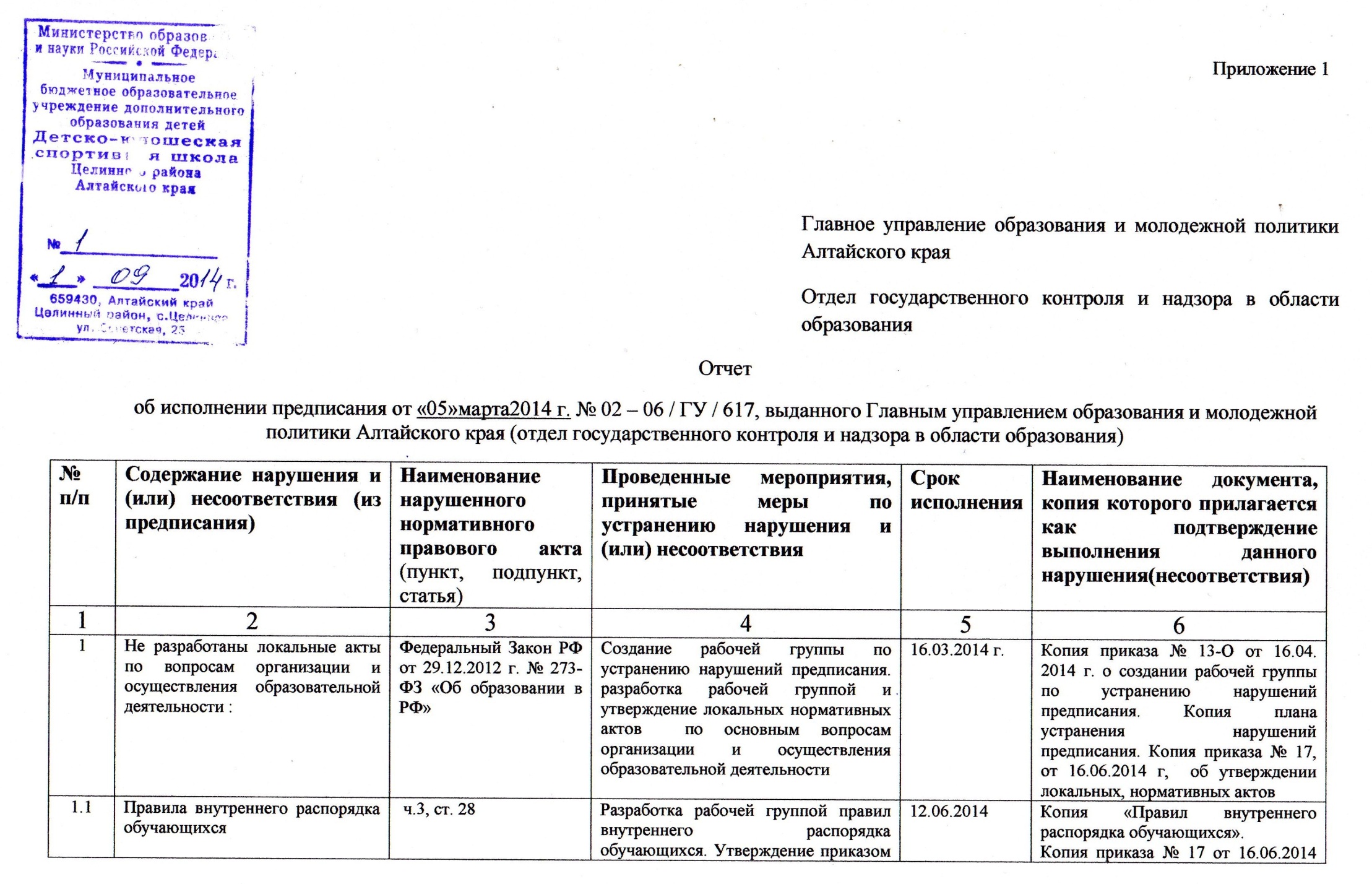 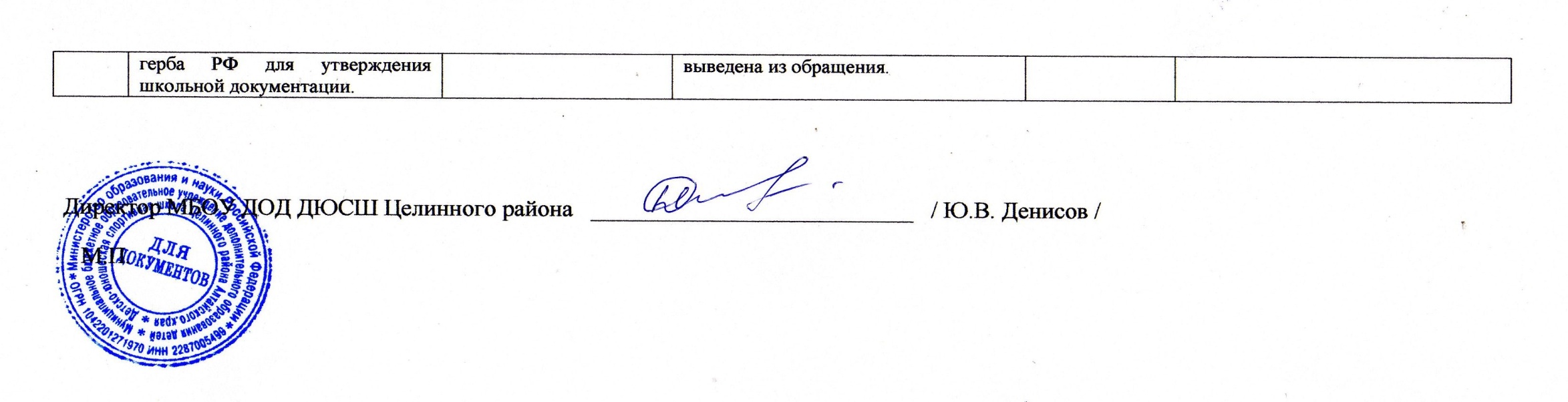 директораоб утверждении локальных, нормативных  актов.1.2Режим занятий обучающихсяч 2, ст. 30Разработка рабочей группой режима занятий обучающихся. Утверждение приказом директора12.06.2014Копия «Правил внутреннего распорядка обучающихся».Копия приказа № 17 от 16.06.2014 об утверждении локальных, нормативных  актов.1.3Положение о формах, периодичности и порядке текущего контроля успеваемости и промежуточной аттестации обучающихся  ч. 2, ст. 30Разработка рабочей группой Положения о формах, периодичности и порядке текущего контроля успеваемости и промежуточной аттестации обучающихся. Утверждение приказом директора12.06.2014Копия «Положения о формах, периодичности и порядке текущего контроля успеваемости и промежуточной аттестации обучающихся». Копия «Положения о порядке итоговой аттестации обучающихся» Копия приказа № 17 от 16.06.2014 об утверждении локальных, нормативных  актов.1.4Порядок и основания перевода и отчисления обучающихся ч 2, ст. 30 ч 2, ст. 62Разработка рабочей группой «Порядок и основания перевода и отчисления обучающихся»  Утверждение приказом директора12.06.2014Копия «Порядок и основания перевода и отчисления обучающихся»Копия приказа № 17 от 16.06.2014 об утверждении локальных, нормативных  актов.1.5Порядок оформления и возникновения , приостановления и прекращения отношений между образовательной организации и обучающимися и (или) родителями (законными представителями) ч 2, ст. 30 ч 4, ст. 44Разработка рабочей группой «Порядок оформления и возникновения , приостановления и прекращения отношений между образовательной организации и обучающимися и (или) родителями (законными представителями)».Утверждение приказом директора12.06.2014Копия «Порядок оформления и возникновения , приостановления и прекращения отношений между образовательной организации и обучающимися и (или) родителями (законными представителями)»Копия приказа № 17 от 16.06.2014 об утверждении локальных, нормативных  актов.1.6Порядок обучения по индивидуальному учебному плану, в том числе по ускоренному обучению в пределах осваиваемой образовательной программы.   ч 1, ст. 34Разработка рабочей группой «Порядка обучения по индивидуальному учебному плану, в том числе по ускоренному обучению в пределах осваиваемой образовательной программы.»Утверждение приказом директора  12.06.2014Копия «Порядок обучения по индивидуальному учебному плану, в том числе по ускоренному обучению в пределах осваиваемой образовательной программы.» Копия приказа № 17 от 16.06.2014 об утверждении локальных, нормативных  актов.1.7Порядок посещения обучающимися мероприятий, не предусмотренных учебным планом ч 4, ст. 34 Разработка рабочей группой «Порядка посещения обучающимися мероприятий, не предусмотренных учебным планом» Утверждение приказом директора  12.06.2014Копия «Порядок посещения обучающимися мероприятий, не предусмотренных учебным планом». Копия приказа № 17 от 16.06.2014 об утверждении локальных, нормативных  актов.1.8Положение о комиссии по урегулированию споров между участниками образовательных отношений.ч 6, ст. 45Разработка рабочей группой «Положения о комиссии по урегулированию споров между участниками образовательных отношений.» Утверждение приказом директора  12.06.2014Копия «Положения о комиссии по урегулированию споров между участниками образовательных отношений.»Копия приказа № 17 от 16.06.2014 об утверждении локальных, нормативных  актов.1.9Порядок пользования педагогами образовательными, методическими услугами образовательной организации.ч 3, ст. 47Разработка рабочей группой Порядка пользования педагогами образовательными, методическими услугами образовательной организации. Утверждение приказом директора  12.06.2014Копия «Порядок пользования педагогами образовательными, методическими услугами образовательной организации.»Копия приказа № 17 от 16.06.2014 об утверждении локальных, нормативных  актов.1.10Положение о нормах профессиональной этики педагогических работников.ч 4, ст.47Разработка рабочей группой Положения о нормах профессиональной этики педагогических работников. Утверждение приказом директора  12.06.2014Копия «Положение о нормах профессиональной этики педагогических работников.» Копия приказа № 17 от 16.06.2014 об утверждении локальных, нормативных  актов.1.11Отсутствует Календарный учебный графикч 10, ст. 2Разработка рабочей группой Календарного учебного графика. Утверждение приказом директора  12.06.2014Копия «Календарный учебный график»Копия приказа № 17 от 16.06.2014 об утверждении локальных, нормативных  актов.1.12Родители (законные представители) не ознакомлены при приёме детей с документами регламентирующими организацию образовательного процесса ч 2, ст. 55Родители (законные представители),  при приёме детей знакомятся с документами регламентирующими организацию образовательного процесса, и ставят  отметку в заявлении12.06.2014Копия заявления родителей(законныхпредставителей) о приёме детей 1.13Не соответствие «Положения о правилах приёма и отчисления обучающихся.»ст.  61Разработка рабочей группой Положения о правилах приёма и отчисления обучающихся. Утверждение приказом директора  12.06.2014Копия Положения о правилах приёма  обучающихся.Копия «Порядок и основания перевода и отчисления обучающихся»Копия приказа № 17 от 16.06.2014 об утверждении локальных, нормативных  актов.1.14Нарушение порядка организации и осуществления образовательной деятельности по дополнительным общеобразовательным программам. Расписание занятий составлено без согласования с родителями (законными представителями)п. 13 , приказаМинистерства образования и науки РФ от 29.08.2013  № 1008Утверждение расписания  занятий на общем собрании школы.  Согласовывается с родителями при приёме ребёнка в спортивную школу, о чём ставится отметка в заявлении 12.06.2014Копии заявлений родителей1.15Не издаются  распорядительные акты о зачислении обучающихся в учреждениеч 1, ст. 53федерального закона РФ от 29.12.2012 № 273-ФЗИздать приказ о зачислении обучающихся в учреждение.01.09.2014Копия приказа №19 , от 01.09.20142.Отсутствие информации о образовательной организации ( в сети «Интернет») на официальном сайте учрежденияч 2, ч 3, ст. 29 от 29.12.2012 г. № 273-ФЗп 3, постановления правительства РФ от 10.07.2013  № 582Разместить информацию на сайте:celinnay-dussh.ucoz.ru20.06.20142.1Информация:Дата создания ДЮСШУчредитель  ДЮСШРежим и график работы ДЮСШУровни образования ДЮСШФорма обучения в ДЮСШРуководитель ДЮСШОбразец заявления ч 2, ч 3, ст. 29 от 29.12.2012 г. № 273-ФЗп 3, постановления правительства РФ от 10.07.2013  № 582Сайт: celinnay-dussh.ucoz.ru20.06.2014Раздел: Информация о ДЮСШ2.2Персональный составч 2, ч 3, ст. 29 от 29.12.2012 г. № 273-ФЗп 3, постановления правительства РФ от 10.07.2013  № 582Сайт: celinnay-dussh.ucoz.ru20.06.2014Раздел: Сотрудники ДЮСШ2.3Образовательная программаЯзык, на котором ведётся обучение.Нормативном сроке обученияч 2, ч 3, ст. 29 от 29.12.2012 г. № 273-ФЗп 3, постановления правительства РФ от 10.07.2013  № 582Сайт: celinnay-dussh.ucoz.ru20.06.2014Раздел: Образовательная программа2.4Методические и иные документы, разработанные  образовательнымучреждением для обеспечения образовательного процесса.ч 2, ч 3, ст. 29 от 29.12.2012 г. № 273-ФЗп 3, постановления правительства РФ от 10.07.2013  № 582Сайт: celinnay-dussh.ucoz.ru20.06.2014Раздел: Методическая работа2.5Учебный планч 2, ч 3, ст. 29 от 29.12.2012 г. № 273-ФЗп 3, постановления правительства РФ от 10.07.2013  № 582Сайт: celinnay-dussh.ucoz.ru20.06.2014Раздел: Учебный план2.6Численность обучающихся по реализуемым образовательным программам за счёт бюджетных ассигнований.ч 2, ч 3, ст. 29 от 29.12.2012 г. № 273-ФЗп 3, постановления правительства РФ от 10.07.2013  № 582Сайт: celinnay-dussh.ucoz.ru20.06.2014Раздел: Муниципальное задание 2.7Календарный учебный графикч 2, ч 3, ст. 29 от 29.12.2012 г. № 273-ФЗп 3, постановления правительства РФ от 10.07.2013  № 582Сайт: celinnay-dussh.ucoz.ru20.06.2014Раздел: Годовой учебный график2.8Материально-техническое обеспечениеНаличие учебных кабинетовОбъектов для проведения практических занятийОбъектов спорта.Средств обучения и воспитанияч 2, ч 3, ст. 29 от 29.12.2012 г. № 273-ФЗп 3, постановления правительства РФ от 10.07.2013  № 582Сайт: celinnay-dussh.ucoz.ru20.06.2014Раздел: Материальная база2.9Поступление финансовых и материальных средств и об их расходовании.ч 2, ч 3, ст. 29 от 29.12.2012 г. № 273-ФЗп 3, постановления правительства РФ от 10.07.2013  № 582Сайт: celinnay-dussh.ucoz.ru20.06.2014Раздел: Финансово-хозяйственная деятельность2.10Копии локальных актов:Правила приёма обучающихся.Режим занятий.Формы, периодичность и порядок текущего контроля успеваемости и промежуточной аттестации обучающихся.Порядок и основания перевода, отчисления.Порядок оформления возникновения, приостановления и прекращения отношений между образовательной организацией и обучающимися (родителями)Правила внутреннего распорядка обучающихся.Правила внутреннего трудового распорядка.Коллективный договор.ч 2, ст.30Сайт: celinnay-dussh.ucoz.ru20.06.2014Раздел: Локальные акты2.11Предписание органов осуществляющих контроль в сфере образованияч 2, ст.30Сайт: celinnay-dussh.ucoz.ru20.06.2014Раздел: Предписания органов3.Открытость и доступность документов:Свидетельство о государственной регистрации муниципального учреждения.Решение учредителя о создании муниципального учреждения.Решение учредителя о назначении руководителя муниципального учреждения.План финансово-хозяйственной деятельности.Годовая бухгалтерская отчётность муниципального учреждения.Сведения о проведённых  в отношении муниципального учреждения контрольных мероприятий и их результатах.Акт о результатах выездной проверки от 20 февраля 2014 года № 74.Муниципальное заданиеп. 3.3 ст. 32 федерального закона от 12.01.1996 № 7-ФЗСайт: celinnay-dussh.ucoz.ru20.06.2014Разделы: требования  ФЗ №273,Финансово-хозяйственная деятельность.Предписания органов.Муниципальное задание.4.Нарушение Федерального конституционного закона  о Государственном гербе РФ, использование печати с изображением государственного Федеральный закон от 25 декабря 2000 года № 2 - ФКЗПечать с изображением государственного герба Российской федерации в МБОУ ДОД ДЮСШ Целинного района не используется 20.06.2014